SALEM STATE UNIVERSITYHistory of World Civilization IFall Session 2013Professor Thomas M. PageOffice: Sullivan Building Room 123Email: tpage@salemstate.eduHistory of World Civilization I Courses:Section 20 TuTh 8:00AM – 9:15AM  Sullivan 108 Section 17 TuTh  9:25AM - 10:40AM  Sullivan 104COURSE DESCRIPTION HST 101 History of World Civilization I This course provides an understanding of the history of civilization from ancient times until 1650, stressing and interpreting social, cultural, intellectual, economic, and political developments in Europe and Asia. This course provides the matrix for all other courses in the curriculum. It aids students to put human knowledge into perspective.GOALS FOR WORLD HISTORY I1. Students will develop an understanding of the historical origins of many of the world’s diverse cultural and intellectual traditions and the relationships and points of exchange among them. 2. Students will acquire and develop critical thinking and analytical skills. 3. Students will develop effective written and oral communication skills.INSTRUCTIONAL OBJECTIVES FOR WORLD HISTORY I1. Through lectures, discussions and readings in world history, students will develop an understanding of the dynamic of cause and effect and historical change over time. 2. Through class discussions and other critical assessments of readings students will demonstrate analytical skills necessary to navigate different interpretations of world historical events. 3. Through written assignments and discussion students will learn to analyze primary source documents using historical techniques and insights.4. Through class discussions, readings, and writing assignments students will examine and question the historical construction of civilization, culture, class, religion, nation, gender, race, ethnicity and globalization.5. Through written assignments, discussions and presentations, students will strengthen communication and comprehension skills. 6. Through written assignments and discussion students will learn, compare and contrast important characteristics of the modern world’s diverse cultural traditions and the gradual integration of those cultures into an interconnected world, including resistance movements and marginalized groups. 7. Through course assignments, students will learn to critique, evaluate, and cite print, electronic and multimedia sources.WEB BASED COURSE RESOURCESHistorical content for this course is available through Salem State University's course management system 'Canvas', referred to as 'my webcourse'. When a student registers for the above listed course they will gain automatic access to Professor Page's World History I course content. All content for this course will be made available electronically through ‘Canvas’.  BASIS FOR EVALUATIONEach Student will be evaluated from several perspectives: class attendance, class participation, and exams. Fifty per cent (50%) of a student's grade will be awarded on the basis of class attendance and  student participation during class discussions and debate.  The remaining fifty per cent (50%) will be awarded as a result of student performance over the entire process of the semester in the assigned essay and discussion board assignments. Students will be provided a grading rubrics for each assignment which will be used a point of reference for student meetings when discussing strategies for student improvement. A considerable emphasis on oral and written communication skills is directed toward enhancing student academic performance and professional development. Class and Exam assignments are be posted within your 'webcourse' with associative due dates.No late exams will be accepted without prior written approval from Professor Page. There will be no make-up exams. All exams must be completed in order to receive a final grade. ATTENDANCEAttendance will be noted at each class meeting. Attendance and class participation are part of your total evaluation and students are responsible for all assignments, whether in class or not. In this course, lectures, discussions, questions and interpretations are central and you must be there for these aspects of the course. If you miss more than three (3) classes, it could significantly lower your grade. If this occurs, it would be advisable to meet with me, particularly if withdrawal from the course becomes advisable.OTHER MATTERSFirst off, please feel free to contact me whenever the need arises: visit my office, leave a message on my voice mail or my e-mail, or call me at home. Also, the Learning Center is located on the fourth floor of the library, and offers a variety of services, including reading and study skills services, tutoring, and counseling. Plagiarism is a very serious concern at Salem State College. In order to alleviate any issues regarding plagiarism every student is required to read and review the following material: What Is Plagiarism? No student will be allowed to submit an essay for evaluation until they have completed the review section entitled How Much Have You Learned About Plagiarism? In the event students were to submit any written work where plagiarism is identified, the student will receive an 'F' for that assignment.
No electronic equipment will be used during class time unless specifically requested by Professor Page. All cell phones are to be shut off during the class period. Any student who is found to be using their lap top for any use other than what has been assigned will be asked to leave the class.It is expected that both students and Professors demonstrate respect, professionalism, and mutual respect for others while in the classroom environment. All students are expected to be familiar with the academic regulations, including those regarding Academic Integrity, for Salem State University as published in the college catalog.  In addition, each student is responsible for completing all course requirements and for keeping up with all that goes on in the course (whether or not the student is present).   Salem State University is committed to providing equal access to the educational experience for all students in compliance with Section 504 of The Rehabilitation Act and The Americans with Disabilities Act and to providing all reasonable academic accommodations, aids and adjustments. Any student who has a documented disability requiring an accommodation, aid or adjustment should speak with the instructor immediately. Students with Disabilities who have not previously done so should provide documentation to and schedule an appointment with the Office for Students with Disabilities and obtain appropriate services In the event of a university declared critical emergency, Salem State University reserves the right to alter this course plan. Students should refer to salemstate.edu for further information and updates. The course attendance policy stays in effect until there is a university declared critical emergency. In the event of an emergency, please refer to the alternative educational plans for this course located at/in [faculty member determines this]. Students should review the plans and gather all required materials before an emergency is declared.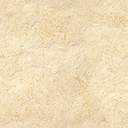 